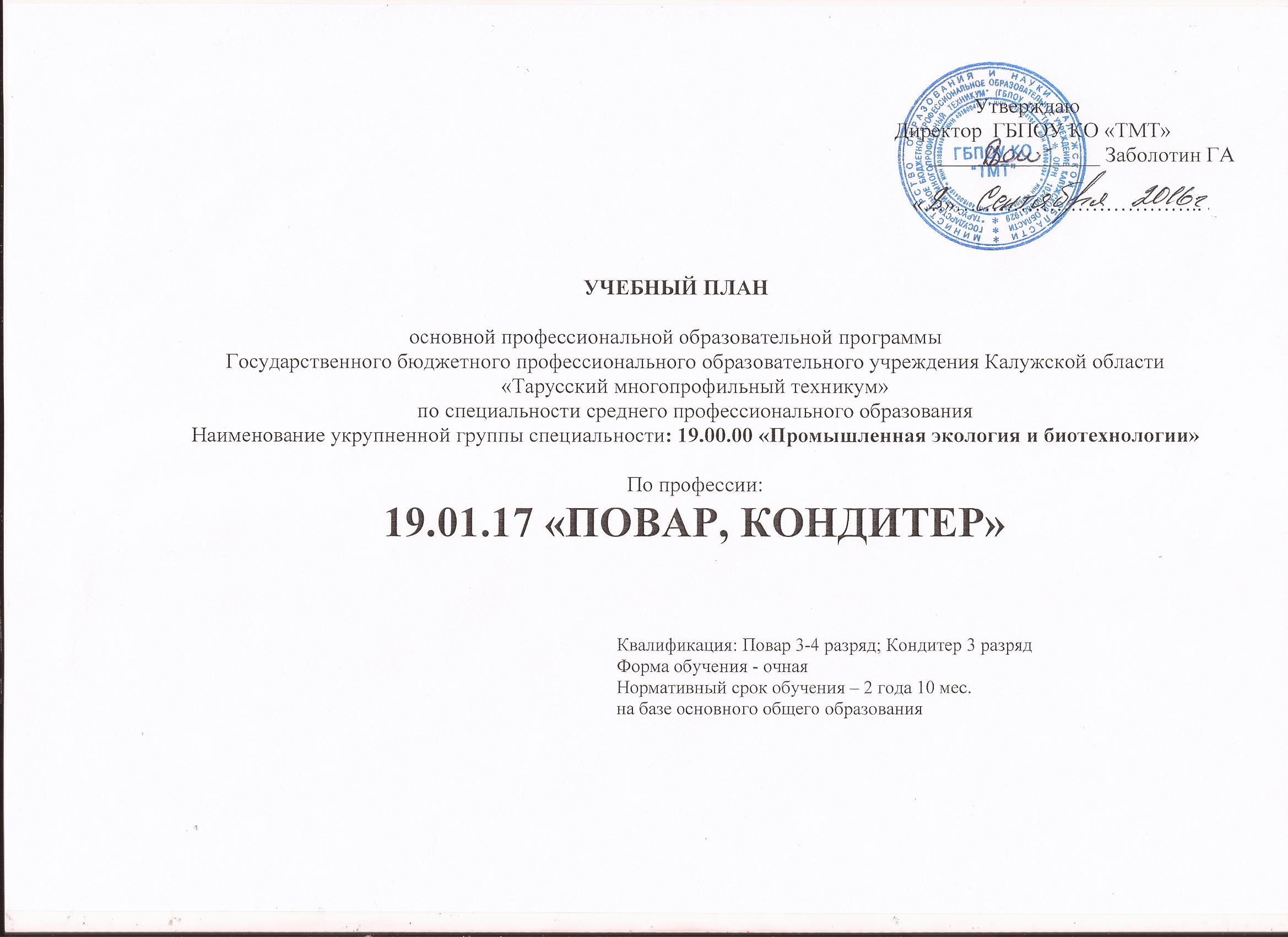 План учебного процесса (основная профессиональная образовательная программа СПО) 19.01.17 «ПОВАР, КОНДИТЕР»  базового уровня подготовки  1. Пояснительная записка к учебному плану по профессии 19.01.17 «ПОВАР, КОНДИТЕР»  1.1 Нормативная база реализации ППКРСНастоящий учебный план по программе подготовки квалифицированных рабочих, служащих (ППКРС) по профессии 19.01.17 Повар,кондитер, относящейся к укрупненной группе профессий, специальностей и направлений подготовки 19.00.00 Промышленная экологияи биотехнологии, в областном бюджетном профессиональном образовательном учреждении ГБПОУ КО «ТМТ»разработан на основе Федерального государственного образовательного стандарта среднего профессиональногообразования 19.01.17 Повар, кондитер, утвержденного приказом Министерства образования и науки Российской Федерации от 02августа 2013 года №798 и приказа Министерства образования и науки Российской Федерации от 29 октября 2013г. №1199 «Обутверждении перечней профессий и специальностей среднего профессионального образования», письма Министерства образования инауки РФ № 12-696 от 20.10.2010 г. «О разъяснениях по формированию учебного плана ОПОП НПО и СПО», приказа Министерстваобразования и науки РФ от 14.06.2013 г. № 464 «Об утверждении порядка организации и осуществления образовательной деятельностипо образовательным программам среднего профессионального образования», приказа Министерства образования и науки РФ от16.08.2013 г. № 968 «Об утверждении порядка проведения государственной итоговой аттестации по образовательным программасреднего профессионального образования», «Рекомендаций по организации получения среднего общего образования в пределахосвоения образовательных программ среднего профессионального образования на базе основного общего образования с учетомтребований ФГОС и получаемой профессии и специальности СПО» (письмо Министерства образования и науки РФ №06-1225 от19.12.2014г.), Устава техникума.1.2 Организация учебного процесса и режим занятийНачало учебного года - 1 сентября, окончание - 30 июня. Продолжительность учебной недели - шестидневная, 36 часов.Продолжительность академического часа - 45 минут. Максимальный объем учебной нагрузки не превышает 54 академических часов,включая все виды аудиторной и внеаудиторной (самостоятельной) учебной работы по освоению основной профессиональнойобразовательной программы. Консультации для обучающихся предусматриваются в объеме 4 часов на обучающего на каждыйучебный год. Формы их проведения - групповые и индивидуальные. В ходе освоения и по завершению освоения дисциплин ипрофессиональных модулей проводятся зачеты, дифференцированные зачеты и экзамены. Проведение зачетов (в т. ч.дифференцированных) предусматривается за счет времени, отведенного на изучение соответствующей дисциплины. Занятия по дисциплине «Иностранный язык» проводятся в подгруппах, если наполняемость каждой составляет не менее 8 человек. 1.3 Общеобразовательный циклПолучение СПО на базе основного общего образования осуществляется с одновременным получением среднего общего образования впределах ППКРС, которая разработана с учетом ФГОС среднего общего образования и федерального базисного плана дляобщеобразовательных учреждений РФ, реализующих программы общего образования.Срок освоения ППКРС на базе основного общего образования увеличен на 82 недели: 57 недель - теоретическое обучение (приобязательной учебной нагрузке 36 часов в неделю), 3 недели - промежуточная аттестация, 22 недели - каникулы. Распределениеобязательной учебной нагрузки на изучение общеобразовательных предметов в пределах ППКРС с учетом естественно-научногопрофиля проведено в соответствии с Рекомендациями по организации получения среднего общего образования в пределах освоенияобразовательных программ среднего профессионального образования с учетом требований ФГОС и получаемой профессии илиспециальности (письмо Министерства образования №06-1225 от 19.12.2014г.). Предметами с углубленным изучением являются:физика, химия, биология. Изучение общеобразовательных дисциплин предусмотрено учебным планом в течение двух курсов обученияодновременно с изучением профессиональных модулей и МДК. На изучение ОБЖ предусмотрено 72 часов, учебная обязательнаянагрузка по физической культуре составляет не менее 3 часов в неделю.1.4 Формирование вариативной части.Выделенные ППКРС часы вариативной части в объеме 144 часов обязательной учебной нагрузки использованы с целью расширения иуглубления подготовки в соответствии с запросами регионального рынка труда и работодателей: введены дополнительные предметы –ОП 06 Основы калькуляции и учета в общественном питании -42 часа, увеличены часы на изучение дисциплины ОП 02. Физиология питания с основами товароведения продовольственных товаров – 102 часа.1.5 Порядок аттестации обучающихсяФормы проведения промежуточной аттестацииВсе дисциплины, МДК, все виды практик учебного плана имеют завершающую форму контроля (экзамен, зачет, дифференцированныйзачет). Профессиональные модули завершаются квалификационными экзаменами или комплексными квалификационными экзаменами,которые проводятся за счет времени, отведенного на промежуточную аттестацию. Зачеты и дифференцированные зачеты проводятся засчет времени, выделенного учебным планом на дисциплину или практику. Квалификационные экзамены направлены на проверкусформированности компетенций и готовности выпускника к выполнению вида профессиональной деятельности, определенных ФГОС вразделе «Требования к результатам освоения ОПОП». Промежуточная аттестация проводится по мере завершения дисциплин и практикв течение 3 недель по общеобразовательному циклу и 1 недели по профессиональному циклу за весь курс обучения.Формы проведения государственной итоговой аттестации.Государственная итоговая аттестация включает защиту выпускной квалификационной работы (выпускной практическойквалификационной работы и письменной экзаменационной работы) и проводится в течение 2 последних недель ППКРС. ИндексНаименование циклов, дисциплин, профессиональных модулей, МДК, практикФормы промежуточной аттестации Учебная нагрузкаобучающихся (час.)Учебная нагрузкаобучающихся (час.)Учебная нагрузкаобучающихся (час.)Учебная нагрузкаобучающихся (час.)Учебная нагрузкаобучающихся (час.)Учебная нагрузкаобучающихся (час.)Учебная нагрузкаобучающихся (час.)Учебная нагрузкаобучающихся (час.)Учебная нагрузкаобучающихся (час.)Учебная нагрузкаобучающихся (час.) ИндексНаименование циклов, дисциплин, профессиональных модулей, МДК, практикФормы промежуточной аттестации МаксимальнаяМаксимальнаяСамостоятельная  работаСамостоятельная  работаОбязательная аудиторнаяОбязательная аудиторнаяОбязательная аудиторнаяОбязательная аудиторнаяОбязательная аудиторнаяОбязательная аудиторная1 курс1 курс1 курс1 курс2 курс2 курс2 курс2 курс2 курс3 курс3 курс3 курс ИндексНаименование циклов, дисциплин, профессиональных модулей, МДК, практикФормы промежуточной аттестации МаксимальнаяМаксимальнаяСамостоятельная  работаСамостоятельная  работаВсего  занятийВсего  занятийв т.ч.в т.ч.в т.ч.в т.ч.1 сем 1 сем 2 сем2 сем3 сем3 сем3 сем4 сем4 сем5 сем5 сем6 сем6 сем ИндексНаименование циклов, дисциплин, профессиональных модулей, МДК, практикФормы промежуточной аттестации МаксимальнаяМаксимальнаяСамостоятельная  работаСамостоятельная  работаВсего  занятийВсего  занятийлаб. и практ.занятий. Семинарылаб. и практ.занятий. Семинарыкурсовых работ (проектов)курсовых работ (проектов)17 нед17 нед23 нед23 нед17 нед17 нед17 нед23 нед23 нед17нед17нед10нед10нед123445566889910101111121212131314141515О.00Общеобразовательный цикл3э/10дз/6з29332933908908202520250045045061561546246246236136113713700ОУД.01Русский язык-,Э1251253939868658580040404646000000000ОУД.01Литература-,-,ДЗ297297989819919920200060606969707070000000ОУД.02Иностранный язык-,-,-,ДЗ249249787817117115615600252544442626263636404000ОУД 03Математика-,ДЗ,Э342342114114228228114114008686103103393939000000ОУД.04История-,-,ДЗ22922958581711710054546363545454000000ОУД.05Физическая культураЗ,З,З,ДЗ2522528484168168003434575734343443430000ОУД.06ОБЖ-,З1071073535727236360034343838000000000ОУД. 07Информатика и ИКТ-,ДЗ147147393910810800004444646464000000ОУД 08Физика-,ДЗ162162545410810852520052525656000000000ОУД 09Химия-,ДЗ21621645451711712727003434545430303053530000ОУД.10Обществознание(включая экономику)-,ДЗ24924978781711710000000007474979700ОУД.15Биология-,Э1081083636727260600031314141000000000ОУД 16ГеографияЗ10810836367272464600000036363636360000ОУД.17Экология З1081083636727200000036363636360000УДп 01.Психология-90903030606000000000060600000УД П 02История родного края-9090303060600000000037373723230000ФК. 00Физическая культураДЗ545418183636000000363636000000П. 00Профессиональный цикл8э/12дз/2з262326233623622261226100162162213213152152152467467475475756756ОП.00Общепрофессиональные дисциплины4дз/2з4644641351353293290060607171525252114114323200ОП.01Основы микробиологии, санитарии и гигиены в пищевом производствеДЗ484816163232222200323200000000000ОП.02Физиология питания с основами товароведения продовольственных товаров ДЗ174174383813613684840000444452525240400000ОП.03Техническое оснащение и организация рабочего местаДЗ83832828555528280028282727000000000ОП.04Экономические и правовые основы производственной деятельностиЗ484816163232161600000000000323200ОП.05Безопасность жизнедеятельностиЗ484816163232161600000000032320000ОП.06Основы калькуляции и учета в общественном питанииДЗ636321214242151500000000042420000ПМ.00Профессиональные модули8э/8дз215921592272271932193200102102142142100100100353353443443792792ПМ.01Приготовление блюд из овощей и грибов1э/1дз2072073333174174001021027272000000000МДК. 01.01. Технология обработки сырья и приготовления блюд из овощей и грибовЭ999933336666181800666600000000000УП 01.учебная практикаДЗ1081080010810800363672727200000000ПМ. 02. Приготовление блюд и гарниров из круп, бобовых и макаронных изделий, яиц, творога, теста1э/1дз19819828281701700000707070100100000000МДК. 02.01.Технология подготовки сырья и приготовления блюд и гарниров из круп, бобовых, макаронных изделий, яиц, творога, теста-,Э848428285656262600003434342222000000УП 02.учебная практикаДЗ1141140011411400003636367878000000ПМ. 03. Приготовление супов и соусов1э/1дз13213218181141140000000001141140000МДК. 03.01.Технология приготовления супов и соусовЭ545418183636181800000000036360000УП 03.учебная практикаДЗ787800787800000000078780000ПМ.04. Приготовление блюд из рыбы1э/1дз13213218181141140000000001141140000МДК. 04.01.Технология обработки сырья и приготовления блюд из рыбыЭ545418183636161600000000036360000УП. 04.учебная практикаДЗ787800787800000000078780000ПМ. 05.Приготовление блюд из мяса и домашней птицы1э/1дз14314318181251250000000001251250000МДК. 05.01.Технология обработки сырья и приготовления блюд из мяса и домашней птицыЭ545418183636323200000000036360000УП. 05учебная практикаДЗ898900898900000000089890000ПМ. 06.Приготовление и оформление холодных блюд и закусок1э/1дз16816826261421420000000000014214200МДК. 06.01.Технология приготовления и оформления холодных блюд и закусок0Э787826265252222200000000000525200УП. 06.учебная практикаДЗ909000909000000000000909000ПМ. 07.Приготовление сладких блюд и напитков1э/1дз17217225251471470000000000014714700МДК. 07.01.Технология приготовления сладких блюд и напитковЭ767625255151262600000000000515100УП. 07.учебная практикаДЗ969600969600000000000969600ПМ. 08.Приготовление хлебобулочных, мучных и кондитерских изделий1э/1дз10071007616194694600000000000154154792792МДК. 08.01.Технология приготовления хлебобулочных, мучных и кондитерских изделий Э184184616112312354540000000000054546969УП. 08.учебная практикаДЗ3913910039139100000000000100100291291ПП. 08.производственная практика432432004324320000000000000432432Всего555655561270127042864286612612828828828612612828828612792792ПДППреддипломная практика12 нед.12 нед.ПАПромежуточная аттестация1нед1нед1нед--1 нед1 нед---ГИАГосударственная итоговая аттестация2 нед2 недвсеговсегодисциплин в МДКдисциплин в МДК666634343422221081081576969Государственная итоговая аттестация1.Программа базовой подготовки1.1. Дипломный проект (работа)Выполнение дипломного проекта (работы) с 20 мая по 15 июня (всего 4 нед.)Защита дипломного проекта (работы) с 16июня по 30 июня (всего 2 нед.)Государственная итоговая аттестация1.Программа базовой подготовки1.1. Дипломный проект (работа)Выполнение дипломного проекта (работы) с 20 мая по 15 июня (всего 4 нед.)Защита дипломного проекта (работы) с 16июня по 30 июня (всего 2 нед.)Государственная итоговая аттестация1.Программа базовой подготовки1.1. Дипломный проект (работа)Выполнение дипломного проекта (работы) с 20 мая по 15 июня (всего 4 нед.)Защита дипломного проекта (работы) с 16июня по 30 июня (всего 2 нед.)Государственная итоговая аттестация1.Программа базовой подготовки1.1. Дипломный проект (работа)Выполнение дипломного проекта (работы) с 20 мая по 15 июня (всего 4 нед.)Защита дипломного проекта (работы) с 16июня по 30 июня (всего 2 нед.)Государственная итоговая аттестация1.Программа базовой подготовки1.1. Дипломный проект (работа)Выполнение дипломного проекта (работы) с 20 мая по 15 июня (всего 4 нед.)Защита дипломного проекта (работы) с 16июня по 30 июня (всего 2 нед.)Государственная итоговая аттестация1.Программа базовой подготовки1.1. Дипломный проект (работа)Выполнение дипломного проекта (работы) с 20 мая по 15 июня (всего 4 нед.)Защита дипломного проекта (работы) с 16июня по 30 июня (всего 2 нед.)Государственная итоговая аттестация1.Программа базовой подготовки1.1. Дипломный проект (работа)Выполнение дипломного проекта (работы) с 20 мая по 15 июня (всего 4 нед.)Защита дипломного проекта (работы) с 16июня по 30 июня (всего 2 нед.)Государственная итоговая аттестация1.Программа базовой подготовки1.1. Дипломный проект (работа)Выполнение дипломного проекта (работы) с 20 мая по 15 июня (всего 4 нед.)Защита дипломного проекта (работы) с 16июня по 30 июня (всего 2 нед.)Государственная итоговая аттестация1.Программа базовой подготовки1.1. Дипломный проект (работа)Выполнение дипломного проекта (работы) с 20 мая по 15 июня (всего 4 нед.)Защита дипломного проекта (работы) с 16июня по 30 июня (всего 2 нед.)Государственная итоговая аттестация1.Программа базовой подготовки1.1. Дипломный проект (работа)Выполнение дипломного проекта (работы) с 20 мая по 15 июня (всего 4 нед.)Защита дипломного проекта (работы) с 16июня по 30 июня (всего 2 нед.)всеговсегодисциплин в МДКдисциплин в МДК666634343422221081081576969Государственная итоговая аттестация1.Программа базовой подготовки1.1. Дипломный проект (работа)Выполнение дипломного проекта (работы) с 20 мая по 15 июня (всего 4 нед.)Защита дипломного проекта (работы) с 16июня по 30 июня (всего 2 нед.)Государственная итоговая аттестация1.Программа базовой подготовки1.1. Дипломный проект (работа)Выполнение дипломного проекта (работы) с 20 мая по 15 июня (всего 4 нед.)Защита дипломного проекта (работы) с 16июня по 30 июня (всего 2 нед.)Государственная итоговая аттестация1.Программа базовой подготовки1.1. Дипломный проект (работа)Выполнение дипломного проекта (работы) с 20 мая по 15 июня (всего 4 нед.)Защита дипломного проекта (работы) с 16июня по 30 июня (всего 2 нед.)Государственная итоговая аттестация1.Программа базовой подготовки1.1. Дипломный проект (работа)Выполнение дипломного проекта (работы) с 20 мая по 15 июня (всего 4 нед.)Защита дипломного проекта (работы) с 16июня по 30 июня (всего 2 нед.)Государственная итоговая аттестация1.Программа базовой подготовки1.1. Дипломный проект (работа)Выполнение дипломного проекта (работы) с 20 мая по 15 июня (всего 4 нед.)Защита дипломного проекта (работы) с 16июня по 30 июня (всего 2 нед.)Государственная итоговая аттестация1.Программа базовой подготовки1.1. Дипломный проект (работа)Выполнение дипломного проекта (работы) с 20 мая по 15 июня (всего 4 нед.)Защита дипломного проекта (работы) с 16июня по 30 июня (всего 2 нед.)Государственная итоговая аттестация1.Программа базовой подготовки1.1. Дипломный проект (работа)Выполнение дипломного проекта (работы) с 20 мая по 15 июня (всего 4 нед.)Защита дипломного проекта (работы) с 16июня по 30 июня (всего 2 нед.)Государственная итоговая аттестация1.Программа базовой подготовки1.1. Дипломный проект (работа)Выполнение дипломного проекта (работы) с 20 мая по 15 июня (всего 4 нед.)Защита дипломного проекта (работы) с 16июня по 30 июня (всего 2 нед.)Государственная итоговая аттестация1.Программа базовой подготовки1.1. Дипломный проект (работа)Выполнение дипломного проекта (работы) с 20 мая по 15 июня (всего 4 нед.)Защита дипломного проекта (работы) с 16июня по 30 июня (всего 2 нед.)Государственная итоговая аттестация1.Программа базовой подготовки1.1. Дипломный проект (работа)Выполнение дипломного проекта (работы) с 20 мая по 15 июня (всего 4 нед.)Защита дипломного проекта (работы) с 16июня по 30 июня (всего 2 нед.)всеговсегоуч.практикуч.практик36361081081087878245245286291291Государственная итоговая аттестация1.Программа базовой подготовки1.1. Дипломный проект (работа)Выполнение дипломного проекта (работы) с 20 мая по 15 июня (всего 4 нед.)Защита дипломного проекта (работы) с 16июня по 30 июня (всего 2 нед.)Государственная итоговая аттестация1.Программа базовой подготовки1.1. Дипломный проект (работа)Выполнение дипломного проекта (работы) с 20 мая по 15 июня (всего 4 нед.)Защита дипломного проекта (работы) с 16июня по 30 июня (всего 2 нед.)Государственная итоговая аттестация1.Программа базовой подготовки1.1. Дипломный проект (работа)Выполнение дипломного проекта (работы) с 20 мая по 15 июня (всего 4 нед.)Защита дипломного проекта (работы) с 16июня по 30 июня (всего 2 нед.)Государственная итоговая аттестация1.Программа базовой подготовки1.1. Дипломный проект (работа)Выполнение дипломного проекта (работы) с 20 мая по 15 июня (всего 4 нед.)Защита дипломного проекта (работы) с 16июня по 30 июня (всего 2 нед.)Государственная итоговая аттестация1.Программа базовой подготовки1.1. Дипломный проект (работа)Выполнение дипломного проекта (работы) с 20 мая по 15 июня (всего 4 нед.)Защита дипломного проекта (работы) с 16июня по 30 июня (всего 2 нед.)Государственная итоговая аттестация1.Программа базовой подготовки1.1. Дипломный проект (работа)Выполнение дипломного проекта (работы) с 20 мая по 15 июня (всего 4 нед.)Защита дипломного проекта (работы) с 16июня по 30 июня (всего 2 нед.)Государственная итоговая аттестация1.Программа базовой подготовки1.1. Дипломный проект (работа)Выполнение дипломного проекта (работы) с 20 мая по 15 июня (всего 4 нед.)Защита дипломного проекта (работы) с 16июня по 30 июня (всего 2 нед.)Государственная итоговая аттестация1.Программа базовой подготовки1.1. Дипломный проект (работа)Выполнение дипломного проекта (работы) с 20 мая по 15 июня (всего 4 нед.)Защита дипломного проекта (работы) с 16июня по 30 июня (всего 2 нед.)Государственная итоговая аттестация1.Программа базовой подготовки1.1. Дипломный проект (работа)Выполнение дипломного проекта (работы) с 20 мая по 15 июня (всего 4 нед.)Защита дипломного проекта (работы) с 16июня по 30 июня (всего 2 нед.)Государственная итоговая аттестация1.Программа базовой подготовки1.1. Дипломный проект (работа)Выполнение дипломного проекта (работы) с 20 мая по 15 июня (всего 4 нед.)Защита дипломного проекта (работы) с 16июня по 30 июня (всего 2 нед.)всеговсегопроиз.практикипроиз.практики0000000000432432Государственная итоговая аттестация1.Программа базовой подготовки1.1. Дипломный проект (работа)Выполнение дипломного проекта (работы) с 20 мая по 15 июня (всего 4 нед.)Защита дипломного проекта (работы) с 16июня по 30 июня (всего 2 нед.)Государственная итоговая аттестация1.Программа базовой подготовки1.1. Дипломный проект (работа)Выполнение дипломного проекта (работы) с 20 мая по 15 июня (всего 4 нед.)Защита дипломного проекта (работы) с 16июня по 30 июня (всего 2 нед.)Государственная итоговая аттестация1.Программа базовой подготовки1.1. Дипломный проект (работа)Выполнение дипломного проекта (работы) с 20 мая по 15 июня (всего 4 нед.)Защита дипломного проекта (работы) с 16июня по 30 июня (всего 2 нед.)Государственная итоговая аттестация1.Программа базовой подготовки1.1. Дипломный проект (работа)Выполнение дипломного проекта (работы) с 20 мая по 15 июня (всего 4 нед.)Защита дипломного проекта (работы) с 16июня по 30 июня (всего 2 нед.)Государственная итоговая аттестация1.Программа базовой подготовки1.1. Дипломный проект (работа)Выполнение дипломного проекта (работы) с 20 мая по 15 июня (всего 4 нед.)Защита дипломного проекта (работы) с 16июня по 30 июня (всего 2 нед.)Государственная итоговая аттестация1.Программа базовой подготовки1.1. Дипломный проект (работа)Выполнение дипломного проекта (работы) с 20 мая по 15 июня (всего 4 нед.)Защита дипломного проекта (работы) с 16июня по 30 июня (всего 2 нед.)Государственная итоговая аттестация1.Программа базовой подготовки1.1. Дипломный проект (работа)Выполнение дипломного проекта (работы) с 20 мая по 15 июня (всего 4 нед.)Защита дипломного проекта (работы) с 16июня по 30 июня (всего 2 нед.)Государственная итоговая аттестация1.Программа базовой подготовки1.1. Дипломный проект (работа)Выполнение дипломного проекта (работы) с 20 мая по 15 июня (всего 4 нед.)Защита дипломного проекта (работы) с 16июня по 30 июня (всего 2 нед.)Государственная итоговая аттестация1.Программа базовой подготовки1.1. Дипломный проект (работа)Выполнение дипломного проекта (работы) с 20 мая по 15 июня (всего 4 нед.)Защита дипломного проекта (работы) с 16июня по 30 июня (всего 2 нед.)Государственная итоговая аттестация1.Программа базовой подготовки1.1. Дипломный проект (работа)Выполнение дипломного проекта (работы) с 20 мая по 15 июня (всего 4 нед.)Защита дипломного проекта (работы) с 16июня по 30 июня (всего 2 нед.)всеговсегоэкзаменовэкзаменов112222233211Государственная итоговая аттестация1.Программа базовой подготовки1.1. Дипломный проект (работа)Выполнение дипломного проекта (работы) с 20 мая по 15 июня (всего 4 нед.)Защита дипломного проекта (работы) с 16июня по 30 июня (всего 2 нед.)Государственная итоговая аттестация1.Программа базовой подготовки1.1. Дипломный проект (работа)Выполнение дипломного проекта (работы) с 20 мая по 15 июня (всего 4 нед.)Защита дипломного проекта (работы) с 16июня по 30 июня (всего 2 нед.)Государственная итоговая аттестация1.Программа базовой подготовки1.1. Дипломный проект (работа)Выполнение дипломного проекта (работы) с 20 мая по 15 июня (всего 4 нед.)Защита дипломного проекта (работы) с 16июня по 30 июня (всего 2 нед.)Государственная итоговая аттестация1.Программа базовой подготовки1.1. Дипломный проект (работа)Выполнение дипломного проекта (работы) с 20 мая по 15 июня (всего 4 нед.)Защита дипломного проекта (работы) с 16июня по 30 июня (всего 2 нед.)Государственная итоговая аттестация1.Программа базовой подготовки1.1. Дипломный проект (работа)Выполнение дипломного проекта (работы) с 20 мая по 15 июня (всего 4 нед.)Защита дипломного проекта (работы) с 16июня по 30 июня (всего 2 нед.)Государственная итоговая аттестация1.Программа базовой подготовки1.1. Дипломный проект (работа)Выполнение дипломного проекта (работы) с 20 мая по 15 июня (всего 4 нед.)Защита дипломного проекта (работы) с 16июня по 30 июня (всего 2 нед.)Государственная итоговая аттестация1.Программа базовой подготовки1.1. Дипломный проект (работа)Выполнение дипломного проекта (работы) с 20 мая по 15 июня (всего 4 нед.)Защита дипломного проекта (работы) с 16июня по 30 июня (всего 2 нед.)Государственная итоговая аттестация1.Программа базовой подготовки1.1. Дипломный проект (работа)Выполнение дипломного проекта (работы) с 20 мая по 15 июня (всего 4 нед.)Защита дипломного проекта (работы) с 16июня по 30 июня (всего 2 нед.)Государственная итоговая аттестация1.Программа базовой подготовки1.1. Дипломный проект (работа)Выполнение дипломного проекта (работы) с 20 мая по 15 июня (всего 4 нед.)Защита дипломного проекта (работы) с 16июня по 30 июня (всего 2 нед.)Государственная итоговая аттестация1.Программа базовой подготовки1.1. Дипломный проект (работа)Выполнение дипломного проекта (работы) с 20 мая по 15 июня (всего 4 нед.)Защита дипломного проекта (работы) с 16июня по 30 июня (всего 2 нед.)всеговсегодифф.зачетовдифф.зачетов114445577411Государственная итоговая аттестация1.Программа базовой подготовки1.1. Дипломный проект (работа)Выполнение дипломного проекта (работы) с 20 мая по 15 июня (всего 4 нед.)Защита дипломного проекта (работы) с 16июня по 30 июня (всего 2 нед.)Государственная итоговая аттестация1.Программа базовой подготовки1.1. Дипломный проект (работа)Выполнение дипломного проекта (работы) с 20 мая по 15 июня (всего 4 нед.)Защита дипломного проекта (работы) с 16июня по 30 июня (всего 2 нед.)Государственная итоговая аттестация1.Программа базовой подготовки1.1. Дипломный проект (работа)Выполнение дипломного проекта (работы) с 20 мая по 15 июня (всего 4 нед.)Защита дипломного проекта (работы) с 16июня по 30 июня (всего 2 нед.)Государственная итоговая аттестация1.Программа базовой подготовки1.1. Дипломный проект (работа)Выполнение дипломного проекта (работы) с 20 мая по 15 июня (всего 4 нед.)Защита дипломного проекта (работы) с 16июня по 30 июня (всего 2 нед.)Государственная итоговая аттестация1.Программа базовой подготовки1.1. Дипломный проект (работа)Выполнение дипломного проекта (работы) с 20 мая по 15 июня (всего 4 нед.)Защита дипломного проекта (работы) с 16июня по 30 июня (всего 2 нед.)Государственная итоговая аттестация1.Программа базовой подготовки1.1. Дипломный проект (работа)Выполнение дипломного проекта (работы) с 20 мая по 15 июня (всего 4 нед.)Защита дипломного проекта (работы) с 16июня по 30 июня (всего 2 нед.)Государственная итоговая аттестация1.Программа базовой подготовки1.1. Дипломный проект (работа)Выполнение дипломного проекта (работы) с 20 мая по 15 июня (всего 4 нед.)Защита дипломного проекта (работы) с 16июня по 30 июня (всего 2 нед.)Государственная итоговая аттестация1.Программа базовой подготовки1.1. Дипломный проект (работа)Выполнение дипломного проекта (работы) с 20 мая по 15 июня (всего 4 нед.)Защита дипломного проекта (работы) с 16июня по 30 июня (всего 2 нед.)Государственная итоговая аттестация1.Программа базовой подготовки1.1. Дипломный проект (работа)Выполнение дипломного проекта (работы) с 20 мая по 15 июня (всего 4 нед.)Защита дипломного проекта (работы) с 16июня по 30 июня (всего 2 нед.)Государственная итоговая аттестация1.Программа базовой подготовки1.1. Дипломный проект (работа)Выполнение дипломного проекта (работы) с 20 мая по 15 июня (всего 4 нед.)Защита дипломного проекта (работы) с 16июня по 30 июня (всего 2 нед.)всеговсегозачетовзачетов112221133100